Appendix A1Example of a Comprehensive Program Assessment PlanMS Nutrition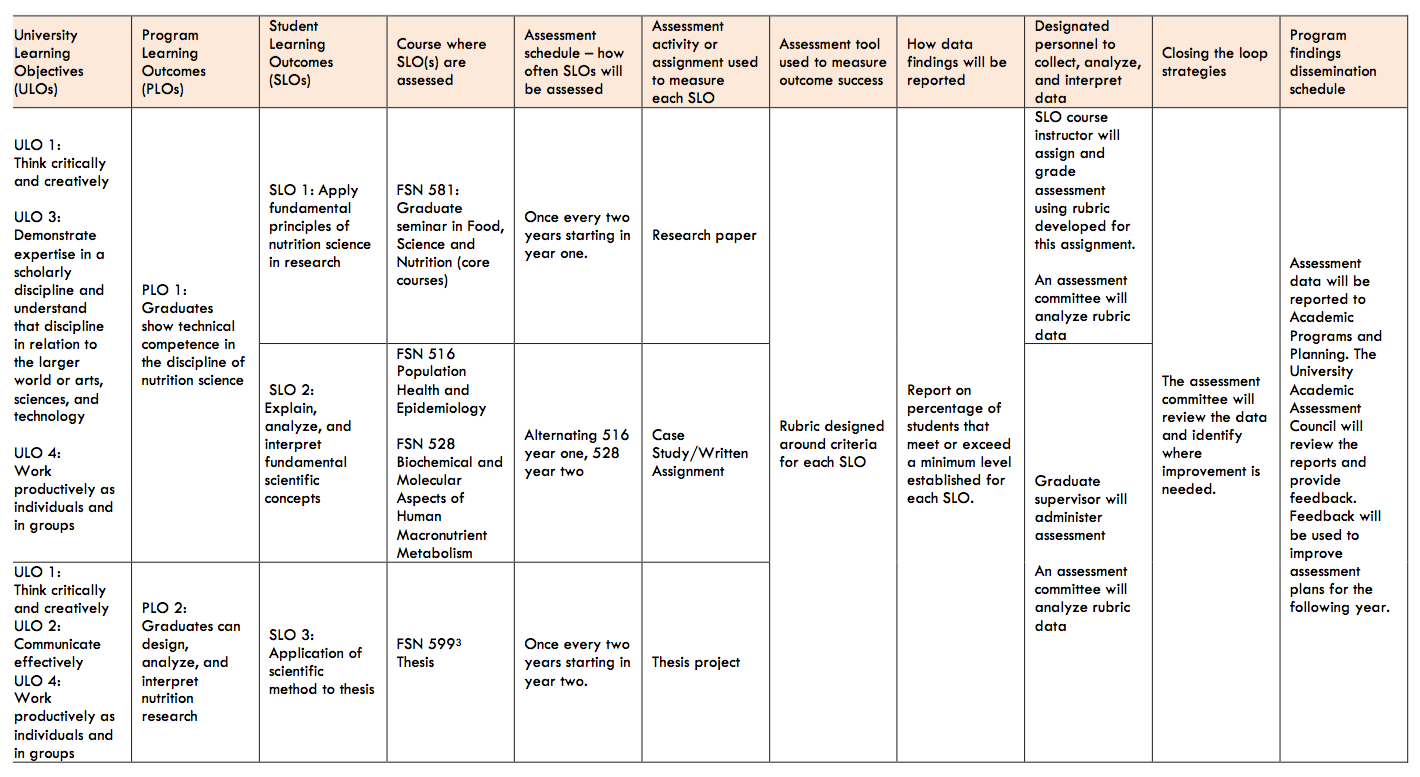 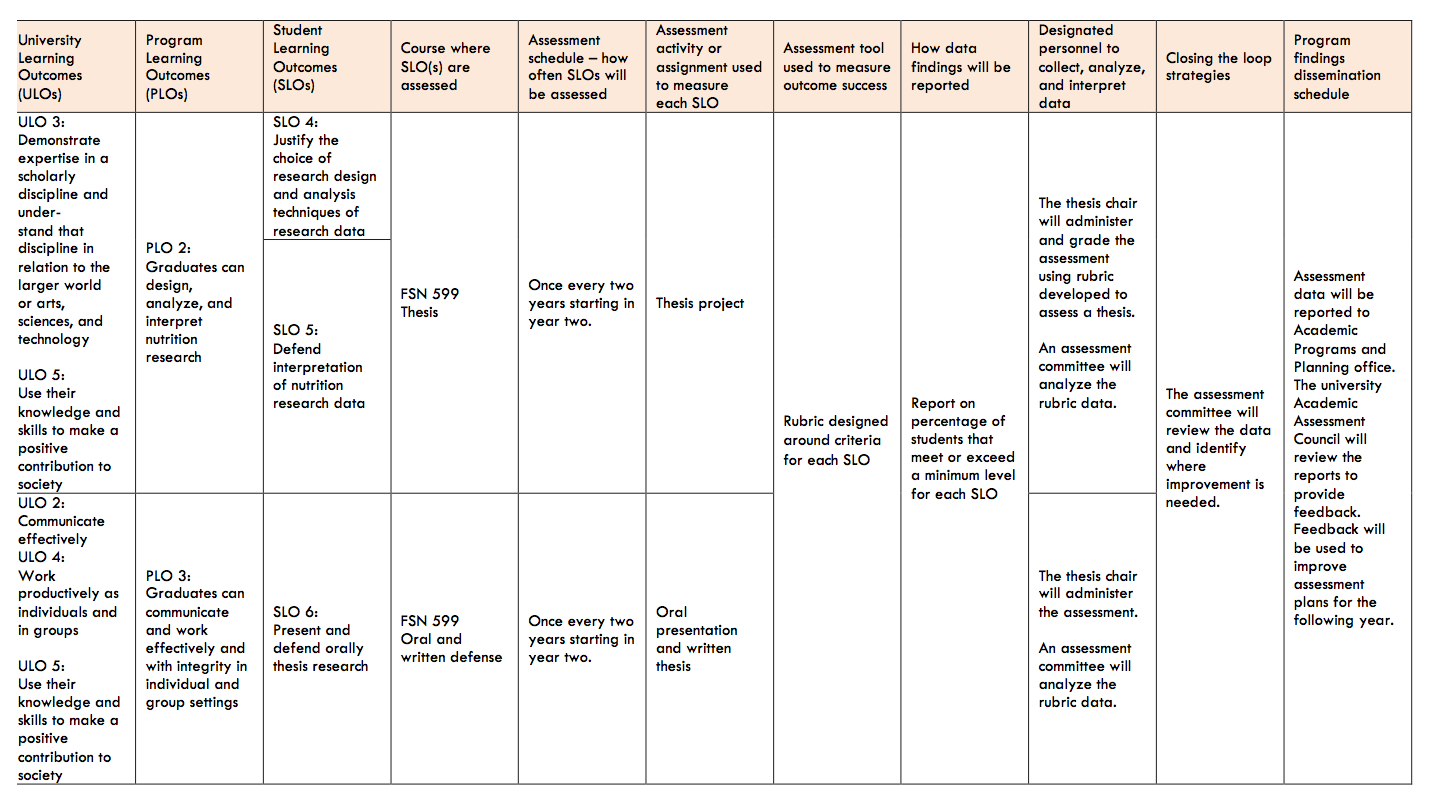 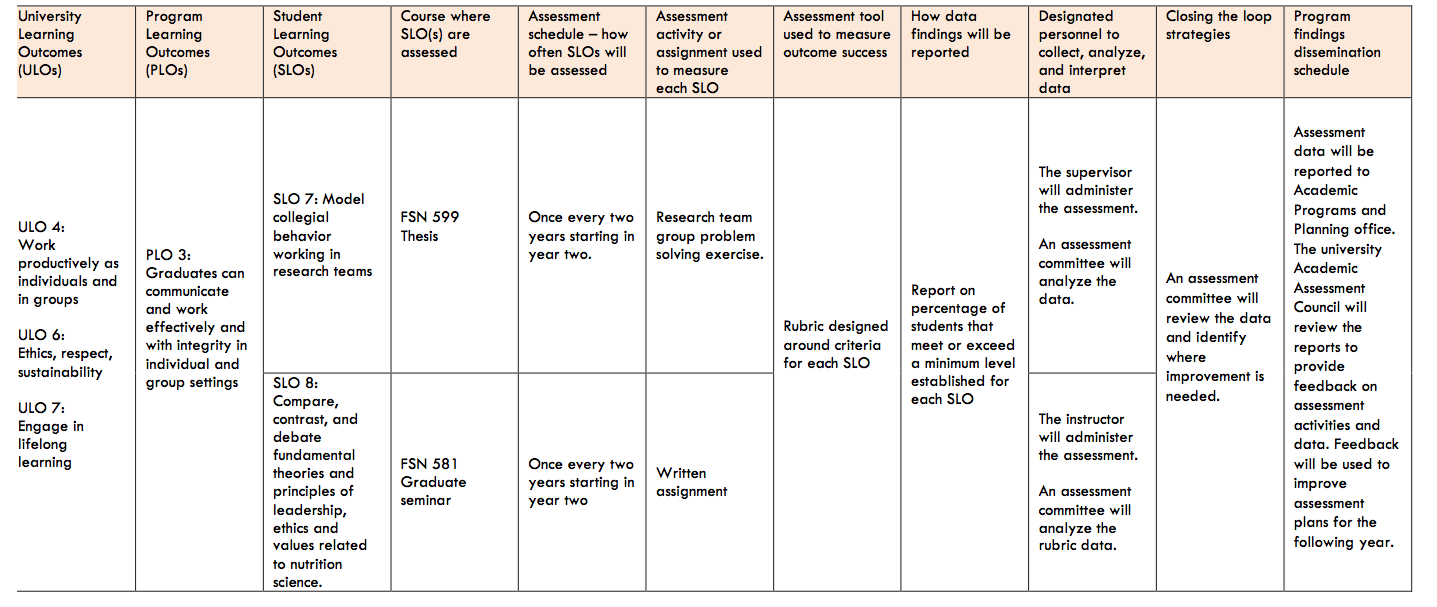                             Template originally created by Mary Pederson and San Luis Obispo faculty.             Appendix A2                Example of a Curriculum Mapping MatrixMS NutritionAppendix B1Sample Comprehensive Program Assessment PlanMA in Reading (assessment of SLOs in core courses of the major)Examples of signature assignment activities:  case study, lab report, instructional lesson plan, final exam, presentation, performance, computer simulated tasks, analytical paper, portfolio, critique, policy paper, comparative analysis project, qualifying or comprehensive examination, observations, classroom response systems, qualifying or comprehensive examination, culmination experience project, thesis, dissertation, etc.Examples of Assessment Tools (an instrument used to score or evaluate an assessment activity/assignment): Rubrics (that produce scores based on established criteria – can be used with most activities listed above), observational checklists, etc.Examples of ways to report assessment data: number/percentage of those scoring at or above 4.0 on a 5.0 point scale on the assessment used to measure mastery of a specific SLO; number/percentage of students scoring at the highly proficient level; instructor observational narrative that includes analysis and findings to qualitatively show trends and patterns; mean scores of all who exhibited desired traits or behaviors on an observational checklist, etc.Appendix B2Sample Curriculum Map MatrixMA Reading (SLOs and core major courses)Place I, D, or M in each cell above to indicate where the program content related to each SLO is introduced (I), developed (D), and/or mastered (M). SLO content may be delivered in more than just six courses as indicated in the above table. COURSE FSN 581 Grad Seminar in Food, Science, and NutritionCOURSE  FSN 528 Biochemical and Molecular Aspects of Human Macro-nutrient MetabolismCOURSE  FSN 529Metabolic Molecular Aspects of Vitamins  COURSE  FSN 530Metabolic andMolecular Aspects of MineralsCOURSE FSN 516Population, Health and EpidemiologyCOURSEFSN 599ThesisSLO 1: Explain and apply  fundamental principles of nutrition scienceI/D/MSLO 2: Describe, analyze, interpret and apply fundamental scientific conceptsIDDDMSLO 3 Apply scientific method in thesisI/DMSLO 4 Justify the choice of research design and analysis techniques of research dataI/DMSLO 5 Defend interpretation of nutrition research dataIDDDDMSLO 6 Present and defend orally thesis researchIDDDDMSLO 7: Model collegial behavior working in research teamsID/MSLO 8: Compare, contrast, and debate fundamental theories and principles of leadership, ethics and values related to nutrition science.I/D/Mabccdefghijk ILOs PLOs PLOs SLOsCoursewhere       SLO is assessedAssessment activity(signature assignment) used to measure each SLOAssessment tool used to measure outcome successAssessment schedule – how often SLOs will be assessedHow assessment data will be reported as evidence SLO performance criteria have been metDesignated personnel to collect, analyze, and interpret student learning outcome data for the programStudent learning outcome data dissemi-nation schedule Closing the loop strategiesILO 1: Thinking and Reasoning: Think critically and creatively;apply analytical and quantitative reasoning to address complex challenges and everyday problemsPLO 1: Graduates will apply theory and research results to promote a culture of literacy in diverse families and community.PLO 1: Graduates will apply theory and research results to promote a culture of literacy in diverse families and community.SLO 1:Students will design and implement a research based assessment and intervention strategy to address learners’ literacy needs.TED 664Assessment and intervention design and implement-ation project5 point rubric measuring all aspects of effective literacy project designEnd of every even numbered year% of all students scoring at a 4 or 5 on design projectCollege assessment coordinator and designated program facultyEvery other yearAssessment committee analysis, share with faculty, collabora-tively develop appropriate strategies based on identified areas of need. These might include revising syllabi, revising SLOs and signature assignment.ILO 2:CommunicationCommunicate ideas, perspec-tives and values clearly and persuasively while listening openly to othersPLO 2:Students will communicate and demonstrate research based instructional practices related to literacy.PLO 2:Students will communicate and demonstrate research based instructional practices related to literacy.SLO 2:Students will teach a literacy lesson in an educational setting using a research based literacy instruct-tional technique.TED 661Instructional lesson plan and teaching episode5 point rubric measuring competency in all criteria of effective communi-cation andteaching of literacy techniqueEnd of every odd numbered year% of all students scoring at a 4 or 5 on lesson plan and teaching episodeCollege assessment coordinator and designated program facultyEvery other yearAssessment committee analysis, share with faculty, collabora-tively develop appropriate strategies based on identified areas of need. These might include revising syllabi, revising SLOs and signature assignment.ILO 3:Collaboration: Work collabora-tively and respect-fully as members and leaders of diverse teams and communityPLO 3: Graduates will display leadership and advocacy skills.PLO 3: Graduates will display leadership and advocacy skills.SLO 3:Students will present all aspects of their research project to include problem ID, questions, methodol-ogy, findings, conclusions and implica-tions for advocacy.TED 693Oral presen-tation of final culminating projectProfessor’s observa-tional checklist of presentation criteria.End of every academic yearNumber of students who meet 80% of observational presentation criteria.College assessment coordinator and designated program facultyEvery yearAssessment committee analysis, share with faculty, collabora-tively develop appropriate strategies based on identified areas of need. These might include revising syllabi, revising SLOs and signature assignment.ILO 4:Diversity: Apply knowledge of diversity and multicultural competencies to promote equity and social justicePLO 4:Graduates will develop a balanced literacy environment addressing all required elements aligned with students’ assessed language and literacy needs.PLO 4:Graduates will develop a balanced literacy environment addressing all required elements aligned with students’ assessed language and literacy needs.SLO 4:Students will evaluate needs of a school literacy program and recommend next steps to strengthen literacy environ-ment.TED 664Analytical report5 point rubric measuring evaluation competency and logical next stepsEnd of year in even numbered years.% of all students scoring a 4 or 5 on research project rubricCollege assessment coordinator and designated program facultyEvery yearAssessment committee analysis, share with faculty, collabora-tively develop appropriate strategies based on identified areas of need. These might include revising syllabi, revising SLOs and signature assignment.ILO 5:Sustain-ability: Act responsibly at local, national and global levelsPLO 5: Graduates can analyze, interpret and discuss scholarly research in the literacy field.PLO 5: Graduates can analyze, interpret and discuss scholarly research in the literacy field.SLO 5:Students will conduct a compar-ative analysis of two literacy research studies. TED 688Comparative analysis paper5 point rubric assessing comparative and analytical skillsEnd of year in odd numbered years.% of all students scoring a 4 or 5 College assessment coordinator and designated program facultyEvery yearAssessment committee analysis, share with faculty, collabora-tively develop appropriate strategies based on identified areas of need. These might include revising syllabi, revising SLOs and signature assignment.TED 660 Literacy Research and MethodsTED 661 Compre-hension Research and Methods TED 662 Culture of Literacy: Focus on DiversityTED 663Literacy Assessment TED 664 Literacy interventionTED 688Research in Education TED 693ProjectSLO 1: Students will design and implement a research based assessment and intervention strategy to address learners’ literacy needs.DDDDIDI, D, MSLO 2: Students will teach a literacy in an educational setting using a research based literacy instructional technique.IDDMSLO 3: Students will present all aspects of their research project to include problem ID, questions, methodology, findings, conclusions and implications for advocacy.I, DDMSLO 4: Students will evaluate needs of a school literacy program and recommend next steps to strengthen literacy environment.IDMSLO 5: Students will conduct a comparative analysis of two literacy research studiesID D, M